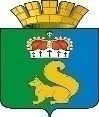 ПОСТАНОВЛЕНИЕАДМИНИСТРАЦИИ ГАРИНСКОГО ГОРОДСКОГО ОКРУГА29.11.2021г.                №409409пгт. ГариО внесении изменений в постановление администрации Гаринского городского округа от 23.12.2019г. № 536 «Об утверждении муниципальной программы «Управление муниципальными финансами Гаринского городского округа на 2019-2024 годы»О внесении изменений в постановление администрации Гаринского городского округа от 23.12.2019г. № 536 «Об утверждении муниципальной программы «Управление муниципальными финансами Гаринского городского округа на 2019-2024 годы»О внесении изменений в постановление администрации Гаринского городского округа от 23.12.2019г. № 536 «Об утверждении муниципальной программы «Управление муниципальными финансами Гаринского городского округа на 2019-2024 годы»О внесении изменений в постановление администрации Гаринского городского округа от 23.12.2019г. № 536 «Об утверждении муниципальной программы «Управление муниципальными финансами Гаринского городского округа на 2019-2024 годы»В соответствии со ст.179 Бюджетного кодекса Российской Федерации и ст.14 Решения Думы Гаринского городского округа от 20.02.2014г. № 320/26 «Об утверждении Положения о бюджетном процессе в Гаринском городском округе», руководствуясь Уставом Гаринского городского округа          ПОСТАНОВЛЯЮ:Внести в муниципальную программу «Управление муниципальными финансами Гаринского городского округа на 2019-2024 годы», утвержденную постановлением администрации Гаринского городского округа 23.12.2019 № 536 следующие изменения: В паспорте муниципальной программы «Объемы финансированиямуниципальной программы по годам реализации, тыс. рублей» сумму ВСЕГО «38 958 618» заменить на «38 954 597» из них: 2021 – «6 769 466» заменить на «6 765 445»;В плане мероприятий по выполнению муниципальной программы (приложение №2):- в строке 1 «Всего по муниципальной программе, в том числе» в графе 3 сумму «38 958 618» заменить на «38 954 597», в графе 6 сумму «6 769 466» заменить на «6 765 445»;- в строке 2 «Местный бюджет» в графе 3 сумму «38 958 618» заменить на «38 954 597», в графе 6 сумму «6 769 466» заменить на «6 765 445»; - в строке 3 «Прочие нужды» в графе 3 сумму «38 958 618» заменить на «38 954 597», в графе 6 сумму «6 769 466» заменить на «6 765 445»; - в строке 4 «Местный бюджет» в графе 3 сумму «38 958 618» заменить на «38 954 597», в графе 6 сумму «6 769 466» заменить на «6 765 445»;-  в строке 49 «Всего по подпрограмме 3, в том числе:» в графе 3 сумму «35 425 935» заменить на «35 421 914», в графе 6 сумму «6 158 300» заменить на «6 154 279»; -  в строке 51 «Местный бюджет» в графе 3 сумму «34 425 935» заменить на «35 421 914», в графе 6 сумму «6 158 300» заменить на «6 154 279»; -  в строке 54 «Местный бюджет» в графе 3 сумму «34 425 935» заменить на «35 421 914», в графе 6 сумму «6 158 300» заменить на «6 154 279»;  -  в строке 55 «Местный бюджет» в графе 3 сумму «34 425 935» заменить на «35 421 914», в графе 6 сумму «6 158 300» заменить на «6 154 279»; -  в строке 56 «Мероприятие 1. Обеспечение деятельности органов местного самоуправления (центральный аппарат)» в графе 3 сумму «30 616 092» заменить на «30 612 071», в графе 6 сумму «5 398 300» заменить на «5 394 279». 2.   Настоящее постановление опубликовать(обнародовать).Глава Гаринского городского округаС.Е. Величко